AGREMENT en tant qu’AUDITEUR ÉnergÉtique du permis d’environnementBRUXELLES ENVIRONNEMENTDivision autorisations et partenariatsSite de TOUR & TAXISAvenue du Port 86C – bte 30001000 BruxellesE-mail : permit_agr@environnement.brussels Tél. : 02/775.75.44 - tous les jours ouvrablesÀ quoi sert ce formulaire ?Ce formulaire vous permet de demander un agrément en tant que personne morale ou personne physique dans la discipline des audits énergétiques des permis d’environnement.Vous pouvez télécharger un document « Procédure » reprenant plus d’information concernant la procédure, les délais et voies de recours sur le site internet de Bruxelles Environnement: www.environnement.brussels.Attention, ils existent d’autres formulaires pour demander un agrément en tant que certificateur PEB, conseiller PEB ou conseiller chauffage PEB. Ceux-ci sont disponibles sur le site internet de Bruxelles Environnement : www.environnement.brussels.Contexte juridiqueLa réglementation en vigueur pour cet agrément en Région de Bruxelles-Capitale est la suivante : Ordonnance du 5 juin 1997 relative aux permis d'environnement (Moniteur Belge du 26/06/1997).Arrêté du gouvernement de la Région de Bruxelles-Capitale du 08 décembre 2016 (MB du 27/12/2016) relatif à l'audit énergétique des grandes entreprises et à l'audit énergétique du permis d'environnement.Comment introduire votre demande d’agrément ?par mail à l’aide du présent formulaire de demande dûment complété,à l’adresse : permit_agr@environnement.brussels Les modalités relatives à la communication électronique sont reprises dans la convention de communication électronique.identification du demandeurcoordonnées du demandeurDonnées de contact :	Adresse du siège social/domicile	Rue :      	N° :      	Boîte :      	Code postal :      	Commune :      	Pays :      	Tél. :      	Fax :      	E-mail :      	Site internet :      	Ces coordonnées seront reprises par défaut dans la liste des personnes et entreprises agréées disponible sur le site internet de Bruxelles Environnement. Si vous souhaitez que des coordonnées différentes y soient affichées, veuillez indiquer lesquelles ci-dessous :	Rue :      	N° :      	Boîte :      	Code postal :      	Commune :      	Pays :      	Tél. :      	Fax :      	E-mail :      Personne de contact avec qui Bruxelles Environnement peut prendre contact dans le cadre de l’agrément.	Nom :      	Prénom :      	Fonction :      	Tél. :      	GSM :      	E-mail :      	Adresse de correspondance (Veuillez indiquer une seule adresse mail de contact).	Adresse mail :      Les modalités relatives à la communication électronique sont reprises dans la convention de communication électronique. S'il s'agit d'une personne morale : responsables et statutsResponsablesVeuillez reprendre dans ce tableau la liste des administrateurs, gérants ou toute autre personne pouvant engager la société :Annexe 1 à joindre au formulaire : Pour tous les administrateurs, gérants ou personnes susceptibles de souscrire un engagement, joignez un extrait du casier judiciaire ou à défaut de celui-ci, un document en tenant lieu. L'extrait doit être daté de moins de 3 mois au jour de l'introduction de la présente demande.ActesAnnexe 2 à joindre au formulaire (Ne concerne que les actes publiés avant le 1/01/1997 ou qui ne sont pas encore publiés au Moniteur Belge) :Copie de l’acte constitutif de la société avec la publication des statuts de la personne morale ou copie certifiée conforme de la demande de publication des statuts.Copie des modifications de cet acte ou d’une version coordonnée (s’il y a lieu).S'il s'agit d'une personne physique (indépendant, …)Joignez en annexe 3 un extrait du casier judiciaire ou à défaut de celui-ci, un document en tenant lieu. L'extrait doit être daté de moins de 3 mois au jour de l'introduction de la présente demande.INFORMATIONS COMPLEMENTAIRESFrais de dossierJoignez en annexe 4 une copie de la preuve de paiement des frais du dossier de demande d’agrément.Un droit de dossier est à charge de toute personne physique ou morale qui introduit une demande d’agrément. Le droit de dossier est dû à la date d’introduction de la demande.Les frais de dossier s’élèvent à :€ 250 pour une personne morale,€ 125 pour une personne physique.Le montant est à verser au compte n° 091-2310961-62 du Ministère de la Région de Bruxelles-Capitale, accompagné de la mention « demande d'agrément en tant qu’auditeur énergétique du permis d’environnement ».Pour information :Code IBAN : BE 510912310961 62 et Code BIC : GKCCBEBBObligations socialesLa situation des demandeurs belges par rapport au paiement des cotisations de sécurité sociale sera vérifiée directement par l’Institut. L’attestation ONSS ne doit, dès lors, pas être jointe à la demande.Si le soumissionnaire est étranger, il devra remettre en annexe 5 une attestation délivrée par l’autorité compétente du pays d’origine certifiant qu’il est en règle à cette date, avec ses obligations relatives au paiement des cotisations de sécurité sociale selon les dispositions légales du pays où il est établi (c’est-à-dire une attestation relative à l’avant-dernier trimestre précédant la date de demande d’agrément). Lorsqu’un tel document n’est pas délivré dans le pays concerné, il peut être remplacé par une déclaration sous serment ou par une déclaration solennelle faite par l’intéressé devant une autorité judiciaire ou administrative, un notaire ou un organisme professionnel qualifié de ce pays.Obligations fiscalesJoignez en annexe 6 un certificat délivré par l’autorité compétente du pays concerné prouvant que vous êtes en règle à l’égard des obligations relatives au paiement des impôts et taxes selon la législation belge ou celle du pays dans lequel vous êtes établi.COMPéTENCESPersonnes qui exécuteront les missionsTableau récapitulatif des compétencesAnnexe 7 : Joignez au formulaire : Relevé de toutes les personnes qui exécuteront les missions pour lesquelles la demande d’agrément est introduite. Ce relevé est établi selon le modèle de fiche technique inséré à la fin du formulaire. Tableau récapitulatif disponible en annexe de ce formulaire.Diplômes et expériencesAnnexe 8 : Joignez au formulaire : Pour chaque personne reprise dans le relevé demandé en annexe 7 : note descriptive établissant qu’elle dispose de la connaissance approfondie et de l’expérience mentionnées dans l’annexe. Cette note (par exemple, un CV récent, remontant à 3 mois maximum avant la date d’introduction de la demande) contient au moins les renseignements suivants :diplômes et/ou certificats de formation obtenus, joignez aussi une copie de ces diplômes et/ou certificats ;compétences : explicitez l’expérience professionnelle. Celle-ci doit être d’au moins 3 années en l’absence des diplômes requis. Donnez un récapitulatif comprenant au minimum les informations suivantes :type de mission réalisée ;date d’exécution de la mission ;adresse du site et nom de la société auditée ;Activité ou affectation de l’établissement.Agréments, enregistrements et/ou autorisations équivalentsRéférences de tout autre agrément, enregistrement ou titres analogues (délivrés conformément à l’article 8 de la Directive Européenne 2012/27/UE), en ce compris ceux délivrés par d’autres Régions ou d’autres États membres de l’Union européenne.Annexe 9 : joignez les pièces justificatives en FR ou NL.S’il s’agit d’une traduction, cette dernière doit être certifiée conforme.Techniques et Materiels utilisésMéthodologieAnnexe 10 : Joignez au formulaire : Une note décrivant brièvement mais en détail la méthode de travail pour réaliser les audits (minimum 1 page), calculer les temps de retour, estimer les investissements, estimer la fiabilité des résultats, ainsi que les économies d’énergie.Matériels utilisésL’arrêté impose que pour obtenir l’agrément en tant qu’auditeur énergétique, l’auditeur doit disposer du matériel dûment entretenu nécessaire à l’activité d’audit énergétique. (Art. 8 §3).Décrivez le matériel que vous avez à votre disposition, que vous utiliserez. Comparez-le à la liste indicative ci-dessous et expliquez les différences entre cette liste et votre matériel.Listez dans le tableau suivant et décrivez brièvement l’utilité ci-après du matériel que vous utilisez et possédez, et qui ne se trouve pas dans le tableau précédent.Moyens informatiquesSi vous utiliserez des logiciels dans le cadre de l’audit énergétique, décrivez-les brièvement :COMMUNICATION ELECTRONIQUEPour ce qui concerne les échanges d’informations dans le cadre de la demande d’agrément,  la communication électronique est plus rapide et plus efficace. Dès lors pourriez-vous compléter  le point suivant, et prendre connaissances des dispositions relatives à la procédure électronique ? Dans le cas où vous introduisez cette demande par voie électronique, ce point 5 «  communication électronique » est à annexer au courriel comme un fichier séparé.Par la présente, je m’engage à communiquer avec Bruxelles Environnement par voie électronique au moyen de l’/des adresse(s) électronique(s) suivante(s) :Je m’engage également à respecter les dispositions prévues par l’arrêté du Gouvernement de la Région de Bruxelles-Capitale du 19 juillet 2012 relatif à la procédure électronique dans le cadre de la délivrance des permis et certificats d’environnement, des déclarations, des enregistrements et agréments relevant de la compétence de l’Institut bruxellois pour la gestion de l’environnement, et notamment :notifier immédiatement toute modification de l’/des adresse(s) électronique(s) notifiée(s) ci-dessus ;confirmer électroniquement et endéans les cinq jours ouvrables, la réception des pièces et documents envoyés électroniquement par Bruxelles Environnement  ;respecter les modalités techniques, décrites ci-après, des communications par voie électronique avec Bruxelles Environnement ;avertir Bruxelles Environnement  dans les plus brefs délais, en cas d’obstacles techniques ou tout autre empêchement lié à la communication électronique des pièces et documents.Adresse de communication électronique de Bruxelles Environnement :DéclarationJe confirme que les données mentionnées dans le présent formulaire sont correctes.LISTE DES ANNEXES À JOINDREVeillez à ce que toutes les annexes exigées soient fournies. Les annexes seront numérotées et jointes conformément à la liste ci-dessous (numéro et succession). Veuillez marquer une croix en regard des annexes qui ont été jointes. Si vous ajoutez des annexes supplémentaires, veuillez compléter cette liste.Merci de ne pas agrafer, ni relier vos documents avant envoi ; cela simplifie le traitement de votre demande.Dans le cas où vous introduisez cette demande par voie électronique, les annexes sont à annexer au courriel comme fichiers séparés.Annexes supplémentairesLes données à caractère personnel vous concernant sont traitées par Bruxelles Environnement à des fins de traitement et de suivi de votre dossier de demande ou de déclaration, en vertu de l'Ordonnance du 5 juin 1997 relative aux permis d'environnement.Vos données sont conservées pendant toute la durée de suivi de votre demande et tant que l’autorisation qui en découle produits des effets juridiques, tenant notamment compte des obligations qui s’imposent suite à une cessation d’activité. Bruxelles Environnement est soumis à des obligations de transparence de l’information environnementale, en vertu notamment des Décret et ordonnance conjoints du 16 mai 2019 de la Région de Bruxelles-Capitale, la Commission communautaire commune et la Commission communautaire française relatifs à la publicité de l'administration dans les institutions bruxelloises.Vous pouvez accéder, rectifier et supprimer vos données en nous contactant par e-mail à l'adresse permit@environnement.brussels ou par courrier (Bruxelles Environnement, Division Autorisations & Partenariats, avenue du Port 86C/3000, 1000 Bruxelles).Vous pouvez également prendre contact avec notre délégué à la protection des données par e-mail (privacy@environnement.brussels) ou par courrier (Bruxelles Environnement, Privacy, avenue du Port 86C/3000, 1000 Bruxelles).Le cas échéant, vous pouvez introduire une réclamation auprès de l'Autorité de protection des données (rue de la presse 35, 1000 Bruxelles).Annexe – Tableau récapitulatif DE ’AGRéMENTPersonnes qui exécuteront les missions pour lesquelles la demande d’agrément est introduiteIndiquez dans ce tableau récapitulatif toutes les personnes (employées par le demandeur de l’agrément ou contractuellement à sa disposition par voie de sous-traitance) qui exécuteront les missions pour lesquelles la demande d’agrément est introduite.Connaissance approfondieCochez la ou les discipline(s) dans laquelle la personne possède une connaissance approfondie.Expérience professionnelleCochez les personnes disposant d’au moins 3 années d’expérience professionnelle acquise pendant les 5 années précédant la date de la demande d’agrément.(*) Contrat de travail, indépendant, sous-traitance (mentionnez aussi le nom du sous-traitant)…Si personne physique :Si personne morale :Nom :      Prénom :      Numéro d’entreprise :      Nom :      Forme juridique :      Numéro d’entreprise :      Nom et PrénomsFonctionAdministration ou AutoritéTitre de l’agrément/enregistrement ou titreRéférencePériode de validitéDisposez-vous du matériel ?MatérielLaser-mètre BoussoleThermocouple ou équivalent avec enregistreur Appareil de mesure de la combustion (rendement, etc.) pinces ampère-métriques Thermographe infra-rouge caméra thermique Mesureur d’énergie à impulsion (thermique et électrique)Débitmètre aéraulique (anémomètre à fil chaud)Débitmètre (non invasif) hydrauliqueLuxmètreAutre MatérielPour tout dossier d’enregistrement ou d’agrément (traité par la division autorisation et partenariats) permit_agr@environnement.brusselsModalités techniques des communications par voie électronique avec Bruxelles EnvironnementTaille des fichiersEvitez d’envoyer des pièces jointes dont la taille électronique totale dépasse 20 Mb.Si la taille dépasse 20 Mb, envoyez les pièces jointes par le biais de plusieurs courriels. S’il n’est pas possible d’envoyer les pièces jointes par le biais de plusieurs courriels, contactez Bruxelles Environnement qui vous fournira une adresse et un login de connexion pour déposer les fichiers sur un serveur FTP.Format informatique des fichiersFavorisez dans tous les cas des fichiers sous format pdf.Favorisez ensuite les formats informatiques de type Microsoft Office ou Open Office.Pour tout autre format, Bruxelles Environnement se réserve le droit de demander de transformer le format des fichiers dans un format compatible avec ses outils informatiques.Les plans et document joints à la demandeLes documents sont idéalement imprimables en format A4 ou A3. Les plans de taille supérieure doivent  être transmis sous format papier par la poste.Confirmation de réception de Bruxelles Environnement Conformément à la réglementation, nous mettons en place un système de confirmation de réception de vos communications. Au cas où vous ne recevez pas de confirmation de notre part, de la bonne réception de votre envoi dans les cinq jours ouvrables suivant celui-ci, nous sommes réputés ne l’avoir jamais reçu. Dans ce cas, veuillez prendre contact avec nous, par tout autre moyen de communication que ce soit.Engagement de Bruxelles EnvironnementDans le cadre de toute communication électronique, Bruxelles Environnement s’engage à :Avertir dans les plus brefs délais l’intervenant en cas d’obstacles techniques ou tout autre empêchement lié à la communication électronique des pièces et documents.Ré-envoyer le courriel si l’intervenant nous communique un problème de réception.Date :Prénom et nom :Signature :1Si personne morale : Pour chacun des administrateurs, gérants ou personnes pouvant engager la société, un extrait du casier judiciaire (point 1.3.1)2Si personne morale : Copie des statuts ou de la demande de publication des statuts ;Copie des modifications apportées à cet acte ou de sa version coordonnée (point 1.3.2).3Si personne physique : un extrait du casier judiciaire (point 1.4)4Copie de la preuve de paiement des frais de dossier (voir point 2.1)5Copie pour les étrangers, d’une déclaration ou de l’attestation du respect des obligations sociales (point 2.2).6Copie de l’attestation du respect de ses obligations fiscales (point 2.3)7Répertoire des personnes qui exécuteront les missions pour lesquelles la demande d’agrément est introduite (point 3.1.1, voir tableau récapitulatif en annexe de ce formulaire).8Pour chaque personne physique qui exécutera les missions pour lesquelles la demande d’agrément est introduite :note descriptive concernant la connaissance approfondie et l’expérience ;copie des diplômes et/ou certificats de formation (point 3.1.2).9Copie d’agréments, d’enregistrements ou de titres analogues (point 3.2).10Description de la méthodologie de l’audit (point 4.1)11Énumération du matériel et explication si nécessaire (point 4.2)12Description des moyens informatiques (point 4.3)NomPrénomDiplômes et/ou certificats de formationForme du contrat(*)FonctionConnaissance approfondie en :Connaissance approfondie en :Connaissance approfondie en :Connaissance approfondie en :Connaissance approfondie en :Connaissance approfondie en :5ans d’expérience en :5ans d’expérience en :NomPrénomDiplômes et/ou certificats de formationForme du contrat(*)FonctionArchitectureConstructionIsolationSystème de refroidissementChauffageAutres (précisez)AuditAutres (précisez)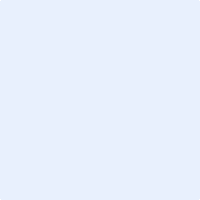 